РЕШЕНИЕПОМШУÖМот 20 октября 2020 г. № 2/2020 – 25Руководствуясь статьей 9 Бюджетного кодекса Российской Федерации, статьей 33 Устава муниципального образования городского округа «Сыктывкар», решением Совета муниципального образования городского округа «Сыктывкар» от 25.12.2007 № 7/12-149 «Об утверждении Положения о бюджетном процессе в муниципальном образовании городского округа «Сыктывкар», Совет муниципального образования городского округа «Сыктывкар»РЕШИЛ:1. Внести в решение Совета муниципального образования городского округа «Сыктывкар» от 10.12.2019 № 44/2019-630 «О бюджете муниципального образования городского округа «Сыктывкар» на 2020 год и плановый период 2021 и 2022 годов» следующие изменения: Статью 1 изложить в следующей редакции:«Статья 1 Утвердить основные характеристики бюджета муниципального образования городского округа «Сыктывкар» (далее - МО ГО «Сыктывкар») на 2020 год:общий объем доходов в сумме 9 917 969,6 тыс. рублей;общий объем расходов в сумме 10 265 435,0 тыс. рублей;  дефицит в сумме 347 465,4 тыс. рублей.».В статье 5 число «6 480 286,6» заменить числом «6 814 858,5», число «6 479 563,2» заменить числом «6 814 135,1». Статью 6 изложить в следующей редакции:«Статья 6Утвердить объем бюджетных ассигнований муниципального дорожного фонда МО ГО «Сыктывкар» на 2020 год в размере 231 256,6 тыс. рублей, в том числе за счет остатков, не использованных на 1 января текущего финансового года, - 9 623,6 тыс. рублей; на 2021 и 2022 годы – 307 210,8 тыс. рублей и 181 206,3 тыс. рублей соответственно.». Приложение № 1 изложить в редакции согласно приложению № 1 к настоящему решению. Приложение № 2 изложить в редакции согласно приложению № 2 к настоящему решению. Приложение № 3 изложить в редакции согласно приложению № 3 к настоящему решению. Приложение № 4 изложить в редакции согласно приложению № 4 к настоящему решению. Приложение № 6 изложить в редакции согласно приложению № 5 к настоящему решению.2. Настоящее решение вступает в силу со дня его официального опубликования.Глава МО ГО «Сыктывкар» - руководитель администрации                                                         Н.С. ХозяиноваПредседатель Совета  МО ГО «Сыктывкар»                                                                           А.Ф. ДюСОВЕТМУНИЦИПАЛЬНОГО ОБРАЗОВАНИЯГОРОДСКОГО ОКРУГА «СЫКТЫВКАР»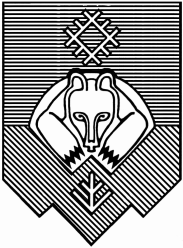 «СЫКТЫВКАР» КАР КЫТШЛÖН МУНИЦИПАЛЬНÖЙ ЮКÖНСА СÖВЕТ О внесении изменений в решение Совета муниципального образования городского округа «Сыктывкар» от 10.12.2019 № 44/2019-630 «О бюджете    муниципального образования городского округа «Сыктывкар» на 2020 год и плановый период 2021 и 2022 годов»»